ISTITUTO DI ISTRUZIONE SUPERIORE “AUGUSTO RIGHI”Settore TecnologicoIndirizzi: Costruzioni Ambiente e Territorio  Trasporti e Logistica (Aeronautico)Chimica, Materiali e Biotecnologie/Biotecnologie Sanitarie (sede associata – ITAS “M. GUERRISI”Ai Docenti, alle famiglie e agli studentiDelle classi 4^ e 5^ ind. CAT corso diurno Alle classi ¾^ e 5^ corso seraleAl sito web     OGGETTO: Attività di Rilievo topografico – integrazione classi quarteAd integrazione della circolare prot. n. 10224 del 08/11/2023, si comunica che martedì 14 novembre 2023 le classi quarte e quinte ind. CAT del corso diurno e le classi ¾ e quinta del corso serale saranno impegnate nell’attività di rilievo topografico che si svolgerà al parco Cacozza del Viale Calabria.I docenti Balzetti, Laganà G., Polimeni A., Italiano L. e Russo G. incontreranno gli studenti all’ingresso del parco alle ore 8.30; al termine delle attività rientreranno a casa con mezzo proprio.Per gli studenti del corso serale le ore svolte sono considerate ore effettive per la disciplina Topografia.Il Dirigente Scolastico	Avv. Maria Daniela MusarellaFirma autografa sostituita a mezzo stampa ai sensidell’art.3 comma 2 del D.Leg.vo n. 39/93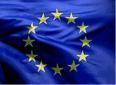 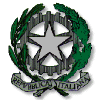 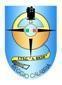 